ХАРТИЯО МЕЖДУНАРОДНОЙ СЕМЕЙНОЙ МЕДИАЦИИКоллективная разработкаМеждународная группа медиаторов,список которых приведён в конце данной Хартии, подписали настоящий документ по достижении консенсуса в отношении основных принципов международной семейной медиации.Хартия подлежит распространению для повсеместного использования.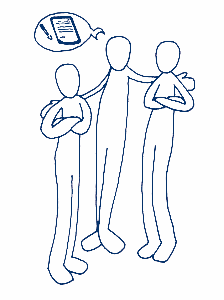 ПРЕАМБУЛАНастоящая Хартия подготовлена специально для медиации по трансграничным семейным спорам. Её основная цель – совместно определить десять основных принципов, которые должны соблюдаться в практике международной семейной медиации, и обязать специалистов в области медиации, представляющих различные страны и культуры, придерживаться данных принципов в своей деятельности. Её задача – оказывать поддержку и содействие семьям, вовлечённым в семейные споры международного характера, такие как конфликты или разрыв отношений, способные повлечь или повлекшие за собой переезд за границу.Создатели настоящей Хартии руководствовались стремлением обеспечить защиту детей, живущих отдельно и на большом удалении от одного из родителей. Содержащиеся в ней десять принципов отражают убеждённость медиаторов в том, что воспитание детей в мультикультурной среде создает для них множество преимуществ и что следует способствовать укреплению связей и отношений детей с обоими родителями, а также другими членами их семей.Медиация признаётся во всём мире в качестве эффективного средства разрешения и урегулирования конфликтов. Обеспечивая соблюдение прав всех вовлечённых лиц, международная семейная медиация предоставляет участникам возможность самим обсуждать и принимать решения относительно урегулирования их взаимоотношений и осуществления родительских прав, а также заключать обязательные для сторон и подлежащие принудительному исполнению соглашения. Эффективность данной процедуры обусловливается наличием безопасного и нейтрального места для обсуждения, где участники имеют возможность «рассказать свою историю» и поделиться своим опытом в обстановке уважения к усилиям друг друга, направленным на осуществление родительских функций. Открытый диалог и свободное выражение мнений являются движущими силами всей процедуры медиации.Десять принципов натоящей Хартии, закрепляющие основные требования к проведению международной семейной медиации, имеют равную силу. Они являются взаимосвязанными и составляют основу практики медиации, где предполагается их признание и применение. Принятие настоящей Хартии не подразумевает отмены или замещения каких-либо национальных или региональных стандартов или кодексов этики и добросовестной практики; напротив, оно направлено на их расширение посредством добавления ряда профессиональных и этических требований, относящихся непосредственно к международной семейной медиации в разных регионах. Предполагается, что международные семейные медиаторы будут соблюдать в своей практической деятельности содержащиеся в настоящей Хартии принципы в дополнение к национальным кодексам практики медиации, где такие кодексы существуют.Данные десять принципов отражают и закрепляют фундаментальные ценности, пропагандируемые и отстаиваемые медиаторами по всему миру. Принципы таковы:Добровольность участияПрименимость медиацииПринятие решений самими участникамиДоступность независимой правовой поддержки для каждого из участниковКонфиденциальностьНезависимостьБеспристрастностьПринятие во внимание прав и интересов детейКвалификационные требования к международным семейным медиаторамПонимание и принятие во внимание медиаторами культурных различий1. ДОБРОВОЛЬНОСТЬ УЧАСТИЯМеждународная семейная медиация – это добровольный процесс, посредством которого участники трансграничного семейного спора совместно предпринимают попытку достижения соглашения по урегулированию конфликта между ними, а также принять решение относительно своих детей и связанных с ними проблем. В зависимости от страны, до или во время представления искового заявления в суд или обращения к международной процедуре урегулирования стороны спора могут быть приглашены или обязаны принять участие в собеседовании по информированию или оценке спора с профессиональным семейным медиатором для определения приемлемости проведения медиации по их делу. В некоторых странах попытка проведения медиации может быть даже обязательным требованием, но во всех случаях на участников спора не должно оказываться давления со стороны государственных органов, медиатора или любого иного лица с целью принудить их достичь соглашения посредством медиации. Участники, как и медиатор, могут приостановить или прекратить процедуру медиации в любое время, если они более не считают её приемлемой или если она не ведёт к заключению соглашения.2. ПРИМЕНИМОСТЬ МЕДИАЦИИБлагополучие, защищённость и безопасность всех участников имеют первостепенное значение для осуществления надёжного и внушающего доверие медиативного процесса. Международная семейная медиация применима не во всех ситуациях, и она не должна использоваться одним из участников для избежания или задержки рассмотрения дела в судебном порядке, а также для манипуляции другим участником или оказания давления на него. В зависимости от того, как организована процедура, медиатор сначала раздельно встречается или дистанционно проводит беседу с каждой из сторон и предоставляет им информацию о проведении медиации. Совместно с медиатором они обсуждают, применима ли медиация в их случае и готова ли каждая из сторон принять в ней участие; также рассматривается вопрос о том, не будет ли более приемлема иная процедура урегулирования споров. На этом предварительном этапе следует обратить внимание на три ключевых момента:а. Личная безопасность участниковУчастники медиации должны быть уверены в том, что их участие не сопряжено с  физической угрозой для них. Медиаторы должны прилагать все усилия, чтобы обеспечить полную безопасность участников и чтобы в ходе медиации не происходило запугивания одной из сторон. Если есть основания полагать, что ребёнок или иное лицо подвергается риску причинения вреда, может понадобиться иной вид помощи, включая обращение в правоохранительные органы. В целом, должны быть предприняты необходимые меры, обеспечивающие участие сторон в медиации, в том числе их прибытие и отбытие после завершения встреч без риска возможного возникновения конфликта между участниками за пределами помещения или здания, где проходит медиация. Меры предосторожности, обеспечивающие безопасность участников, должны также приниматься в тех случаях, когда медиация проводится дистанционно с помощью технических средств связи.б. Способность участвовать в медиацииУчастники должны иметь возможность свободно говорить и действовать на протяжении всей процедуры медиации. Во время предварительной встречи медиаторы должны убедиться в том, что не существует каких-либо факторов, которые могли бы ограничить возможность эффективного участия сторон в медиации, принятия решений и выполнения взятых на себя обязательств. Такие ограничения могут включать, среди прочего, дисбаланс власти, страх свободно высказывать свое мнение, наркозависимость, стресс и психические расстройства.в. Соблюдение судебных и административных процедурПри проведении международной семейной медиации, особенно если она сопровождается судебным разбирательством, должны соблюдаться все применимые нормы права, а также необходимые ограничения и сроки. В связи с этим соотношение с проводимыми параллельно судебными и административными процедурами должно быть установлено предварительно или в начале процесса медиации.3. ПРИНЯТИЕ РЕШЕНИЙ САМИМИ УЧАСТНИКАМИМедиаторы не обладают правом принятия решений в отношении вопросов, составляющих предмет спора между сторонами, и они не должны оказывать влияние на исход медиации. Однако они могут доводить до сведения участников и предлагать возможность обращения за консультацией к соответствующим специалистам, когда становится очевидным, что некоторые из принятых решений не соответствуют законодательству или интересам одного из участников или детей. Медиаторы должны содействовать участникам в достижении обоснованных и реалистичных соглашений, приемлемых для всех участвующих сторон и принимающих во внимание наилучшие интересы и благополучие вовлечённых детей.4. ДОСТУПНОСТЬ НЕЗАВИСИМОЙ ПРАВОВОЙ ПОДДЕРЖКИ ДЛЯ КАЖДОГО ИЗ УЧАСТНИКОВМеждународная семейная медиация нередко проводится в судебном контексте, и может возникнуть необходимость придать медиативным соглашениям правовую силу. Поэтому решения и соглашения, достигнутые в ходе медиации, могут нуждаться в признании и принудительном исполнении во всех юрисдикциях, относящихся к спору. Медиаторы должны рекомендовать каждому участнику обратиться за независимой специализированной правовой консультацией, чтобы обеспечить принятие обоснованных решений в отношении предложений по урегулированию спора, а также чтобы рассмотреть возможность принудительного исполнения любого достигнутого соглашения в соответствующих юрисдикциях. Медиаторы, независимо от своей правовой подготовки, не должны давать юридических консультаций, но могут информировать участников о том, что говорится в законодательстве. Они могут также привлекать внимание сторон к необходимости обеспечения благополучия и соблюдения наилучших интересов их детей, а также предупреждать о последствиях принимаемых решений.5.КОНФИДЕНЦИАЛЬНОСТЬСоблюдение конфиденциальности в отношении всех обсуждаемых вопросов и всей полученной информации в ходе медиации, за исключением случаев, установленных законодательством, является основополагающим принципом медиации, применяющимся также и в международной семейной медиации. Такая информация не может быть использована в ходе каких-либо иных процедур или разбирательств, в которых стороны принимают участие.Медиаторы не должны разглашать какую-либо информацию, полученную в ходе медиации без согласия участников (которое может быть предоставлено в письменной форме), за исключением случаев, когда существуют опасения, что ребёнок или любое иное лицо подвергается риску злоупотреблений или причинения вреда, или когда такое разглашение обязательно в соответствии с законодательством. Аналогичным образом, информация, раскрытая медиатору кем-либо из участников в ходе раздельной встречи, должна оставаться конфиденциальной, если сам участник не дал согласия на её разглашение.Административные и судебные власти могут быть проинформированы о результатах медиации, но они не должны иметь доступа к информации о том, что было сказано или сделано в ходе медиации.Медиатор должен сообщить участникам о том, что выявленная в ходе медиации информация не может быть использована в каких-либо иных процедурах и разбирательствах, в которых они участвуют или могут участвовать. В зависимости от национального законодательства, стороны могут согласиться между собой в ходе медиации о том, что может сообщаться юристам или адвокатам, родственникам, друзьям или их окружению.Медиаторы и участники обычно подписывают Соглашение о медиации, которое может включать и пояснять ссылку на конфиденциальность и неразглашение информации, а также возможные исключения из данного правила.6.НЕЗАВИСИМОСТЬУ медиаторов не должно быть какого-либо конфликта интересов или личной заинтересованности в исходе медиации. В тех случаях, когда международная семейная медиация проводится параллельно с административными или судебными процедурами, она должна быть чётко отграничена от таких процедур. Если медиатор привлекается к работе государственной или аффилиированной с судебными органами организацией, он должен быть независим от такой организации в своей работе. Медиаторы не могут выступать в каком-либо ином профессиональном качестве в споре, в отношении которого они проводят медиацию.7.БЕСПРИСТРАСТНОСТЬПроводящие международную семейную медиацию лица должны проявлять беспристрастность. Профессиональные медиаторы уделяют достаточное и равное внимание и поддержку каждому участнику, а также потребностям всех детей участников. Медиаторы обучаются оставаться равноудаленными, то есть управлять ходом медиации, не принимая сторону и не выступая в роли союзника кого-либо из участников. Они всегда должны оставаться нейтральными в отношении исхода медиации, но могут предупреждать участников, когда предлагаемое решение, по их мнению, противоречит наилучшим интересам ребёнка или не соответствует законодательству.8. ПРИНЯТИЕ ВО ВНИМАНИЕ ПРАВ И ИНТЕРЕСОВ ДЕТЕЙа. Признание прав ребёнкаВ международной семейной медиации должна соблюдаться Конвенция ООН о правах ребёнка, и в частности четыре руководящих принципа, закрепляющих все права ребёнка на: участие, защиту, жизнь и развитие и недискриминацию.б. Принятие во внимание потребностей и благополучия ребёнкаВ международной семейной медиации должны особо учитываться потребности и благополучие детей, вовлечённых в конфликт. Медиаторы должны направлять внимание сторон не только на их собственные потребности, но также на интересы и потребности их детей. Особое внимание должно уделяться важности возвращения ребёнка и поддержанию здоровых отношений, а также регулярного физического общения и общения с использованием технических средств связи с обоими родителями и их семьями, если такое общение соответствует наилучшим интересам ребёнка и оба родителя выражают на это своё согласие.в. Принятие во внимание взглядов ребёнкаВ статье 12 Конвенции ООН о правах ребёнка утверждается, что ребёнок имеет право свободно выражать свои взгляды по всем вопросам, затрагивающим его, причём его взглядам должно уделяться надлежащее внимание в соответствии с его возрастом и зрелостью. Поэтому, когда медиатор и родители считают это целесообразным, дети могут принимать участие в международной семейной медиации. Такое участие предоставляет им возможность рассказать свою ситуацию в дружественном и безопасном окружении и высказать своё мнение и чувства, озабоченность и тревоги без необходимости занимать ту или иную сторону или принимать решения. Участие детей требует наличия специально подготовленных медиаторов или квалифицированных специалистов по работе с детьми, а также тщательной оценки приемлемости такого участия. Также требуется согласие обоих родителей и ребёнка. Способ участия ребёнка зависит от различных обстоятельств конкретного дела. Когда участие ребёнка не считается целесообразным, медиаторы должны способствовать тому, чтобы участники принимали во внимание его мнение, интересы и потребности.9. КВАЛИФИКАЦИОННЫЕ ТРЕБОВАНИЯ К МЕЖДУНАРОДНЫМ СЕМЕЙНЫМ МЕДИАТОРАМТрансграничные семейные споры ставят перед медиаторами множество проблем. В связи с этим, чтобы стать международными семейными медиаторами, обученные, имеющие опыт работы и, если необходимо, аккредитованные семейные медиаторы должны обладать дополнительной квалификацией, приобретённой в результате соответствующего обучения. Такая квалификация включает специальные знания и опыт работы в области международно-правового урегулирования трансграничных семейных споров, понимание межкультурных различий и компетентность в сфере защиты прав ребёнка.10. ПОНИМАНИЕ И ПРИНЯТИЕ ВО ВНИМАНИЕ МЕДИАТОРАМИ КУЛЬТУРНЫХ РАЗЛИЧИЙМеждународная семейная медиация по самой своей природе имеет дело с огромным многообразием культур, поэтому для медиаторов важно уважать и уметь работать с культурными различиями. Опытные международные семейные медиаторы принимают во внимание особенности культуры, социальную принадлежность и взгляды участников. Это не означает обязательного обладания глубокими знаниями о тех культурах, к которым принадлежат участники. Тем не менее, медиаторы должны осознавать наличие у себя собственных предрассудков, ограничений и предубеждений, сформированных их культурной и социальной средой, и должны избегать влияния данных факторов на проведение медиации. Если это необходимо и целесообразно, с согласия всех участников медиаторы могут разрешить принять участие в медиации религиозным и общинным лидерам и членам расширенной семьи, но такие лица должны согласиться участвовать в медиации на тех же условиях, что и другие участники.УЧАСТНИКИ КОЛЛЕКТИВНОГО ПРОЦЕССА РАЗРАБОТКИ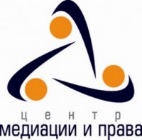 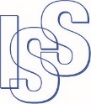 Инициатива   						        	        ПереводИНСТРУКЦИЯ ПО ПРИМЕНЕНИЮ ХАРТИИРуководство для государственных органов и семейных медиаторовЦЕЛИ ХАРТИИХартия о международной семейной медиации является результатом коллективного процесса, начатого в 2015 году, в ходе которого 55 семейных медиаторов из 24 стран со всех континентов поделились своим пониманием практики международной семейной медиации с целью выработки ряда единообразных стандартов, подлежащих соблюдению по всему миру.Хартия представляет собой международный справочный документ по международной семейной медиации. Содержащиеся в ней 10 основных принципов соответствуют существующим стандартам семейной медиации. Данные принципы освещают ключевые требования, предъявляемые к организации и проведению международной семейной медиации, и подчёркивают необходимость специальной подготовки медиаторов. Соблюдение всех десяти основных принципов представляет собой основу практики международной семейной медиации.Хартия направлена на повышение осведомлённости общества о работе квалифицированных и надёжных профессиональных медиаторов, формирование понимания и доверия к процессу медиации и распространение информации о том, что практика медиации и доступ к ней получают поддержку специалистов по всему миру.ПРИМЕНЕНИЕ ХАРТИИХартия подготовлена в виде краткого изложения особенностей и основных моментов международной семейной медиации. Она может служить простым и кратким обобщенным справочным документом для всех заинтересованных лиц, вовлечённых в урегулирование трансграничных семейных споров, и инструментом для различных специалистов, имеющих отношение к организации и проведению международной семейной медиации. Международный семейный конфликт может принимать форму похищения детей родителями, а также любого другого незаконного перемещения ребёнка через границу (например, торговля и эксплуатация детей).Кроме того, Хартия предназначена для:информирования семей о соответствующих профессиональных стандартах и качестве, которые они вправе ожидать от услуг по проведению международной семейной медиациипомощи медиаторам и государственным властям в подготовке и структурировании процесса международной семейной медиациируководства поведением медиаторов в ходе международной семейной медиациииспользования в качестве основы для развития специализированного обучения медиаторов по всему мирусодействия образованию специализированных служб в области международной семейной медиацииформирования основы для глобальной сети международных семейных медиаторовиспользования в качестве источника для гармонизации законодательства о международной семейной медиации по всему миру.РЕКОМЕНДАЦИИ в отношенииРАЗВИТИЯ МЕДИАЦИИ и ДОСТУПА К НЕЙАдминистративным и судебным государственным властям настоятельно рекомендуется содействовать использованию международной семейной медиации и развивать доступ к ней в соответствии с основными принципами, содержащимися в Хартии. Они, в частности, приглашаются принять к сведению следующие рекомендации:ИНФОРМАЦИЯ О МЕДИАЦИИЧлены семей, вовлечённых в трансграничные семейные споры в отношении детей, должны быть осведомлены о преимуществах международной семейной медиации, особенно в тех случаях, когда их конфликты связаны с международным перемещением и трансграничным осуществлением родительских функций. Им должна предоставляться информация о процедуре медиации, о том, как она работает, и о её правовых последствиях. Необходимо объяснять, что проведение медиации возможно до, во время и после судебного разбирательства. Кроме того, следует информировать о принципе конфиденциальности и об исключениях, применимых к данному принципу (см. Основной принцип 5).Руководство по международной семейной медиации Международной социальной службы и Руководство по надлежащей практике в международной семейной медиации Гаагской конференции по международному частному праву могут быть полезны для осведомления семей в данной области (ссылки на указанные Руководства приведены в конце настоящего документа).ОБРАЩЕНИЕ К СПЕЦИАЛИЗИРОВАННЫМ МЕДИАТОРАМВвиду специфики проблем, присущих трансграничным семейным спорам, государственным властям следует направлять вовлечённые в них семьи к специализированным трансграничным семейным медиаторам, медиативным организациям и сообщать о предоставляемых ими услугах (см. Основные принципы 9 и 10), в том числе о соответствующих услугах, предоставляемых в другой стране (см. раздел «Полезные ссылки» в конце настоящего документа).Может быть предусмотрено обязательное направление на собеседование для предоставления информации о медиации, но участие в самой медиации остаётся добровольным. То есть участники не могут принуждаться к урегулированию их спора через медиацию (см. Основной принцип 1).ОСОБЕННОСТИ ДЕЛ О МЕЖДУНАРОДНОМ ПОХИЩЕНИИ ДЕТЕЙПрактика показывает, что медиация может помочь в предотвращении международного похищения детей. Поэтому необходимо способствовать обращению к медиации на самых ранних стадиях в тех спорах, когда один из родителей может принять решение переехать за границу.Споры о международном похищении детей имеют свои особенности. Поэтому вовлечённые семьи должны направляться к опытным медиаторам и медиативным службам, специализирующимся на трансграничных делах о похищении детей. Необходимо также обеспечивать доступ к информации по срочным правовым вопросам, таким как важные предельные сроки, через Центральные органы, учреждённые в соответствии с Гаагской конвенцией 1980 года о международном похищении детей, и через специализированных практикующих специалистов.В случаях международного похищения детей необходимо способствовать участию сторон спора в медиации, поскольку это предоставляет им возможность вместе принять решение, насколько это возможно, о месте проживания детей, а также упростить исполнение судебных решений о возвращении детей. Медиация предназначена для того, чтобы позволить родителям возобновить или улучшить отношения в семье в наилучших интересах детей.ОБЕСПЕЧЕНИЕ ПРАВ, БЛАГОПОЛУЧИЯ И БЕЗОПАСНОСТИ ВСЕХ ВОВЛЕЧЁННЫХ ЛИЦМедиация не должна ставить под угрозу права, благополучие и безопасность вовлечённых лиц (см. Основной принцип 2). Медиация применима не по всем делам, и в некоторых случаях она должна сопровождаться принятием мер защиты.Участники медиации должны иметь доступ к соответствующей правовой информации для принятия компетентного решения (см. Основной принцип 3). Государственные власти должны, по мере возможности, предоставлять соответствующую правовую информацию нейтрального характера или направлять участников в другие организации или к специализированным практикующим специалистам для получения правовой консультации.Особое внимание должно уделяться правам, благополучию и интересам детей, затронутых конфликтом (см. Основной принцип 8). В зависимости от государственной политики, используемой схемы медиации и конкретных семейных обстоятельств может быть рекомендовано участие детей в медиации или проведение медиации, ориентированной на защиту интересов детей.СОДЕЙСТВИЕ В ПРИДАНИИ МЕДИАТИВНОМУ СОГЛАШЕНИЮ ЮРИДИЧЕСКИ ОБЯЗАТЕЛЬНОГО ХАРАКТЕРА И В ЕГО ИСПОЛНЕНИИ ВО ВСЕХ ЗАДЕЙСТВОВАННЫХ СТРАНАХПо мере возможности государственные власти должны поддерживать усилия участников, направленные на придание медиативному соглашению юридически обязательного характера и обеспечению его исполнения во всех соответствующих юрисдикциях.ФИНАНСОВАЯ ПОМОЩЬГосударственным властям следует рассмотреть возможность предоставления финансовой помощи участвующим в международной семейной медиации семьям или направить участников для получения финансовой помощи для проведения медиации из других источников.СОДЕЙСТВИЕ В РАЗВИТИИ СПЕЦИАЛИЗИРОВАННЫХ МЕДИАТИВНЫХ УСЛУГ, СОТРУДНИЧЕСТВА И СЕТЕВОГО ВЗАИМОДЕЙСТВИЯГосударственным властям следует развивать сотрудничество со специализированными медиативными структурами, содействовать развитию межгосударственного взаимодействия и дальнейшему внедрению и консолидации специализированных услуг в области международной семейной медиации, включая организацию горячих линий.Органы власти, занимающиеся международными семейными спорами, могут рассмотреть возможность назначения контактного лица по вопросам международной семейной медиации или аналогичных коллективных механизмов урегулирования для взаимодействия с соответствующими организациями и практикующими специалистами.По мере возможности государственные органы должны содействовать в создании списков специалистов, предоставляющих специализированные правовые консультации по международным семейным спорам (организации, юристы и т. д.), в каждой стране.Государственным властям следует оказывать содействие укреплению междисциплинарного взаимодействия между различными организациями и лицами, занимающимися урегулированием трансграничных конфликтов (такими как практикующие юристы, суды, службы социальной защиты и специализированные медиативные службы), для обеспечения надлежащей поддержки членов семей, вовлечённых в международные семейные споры.Также государственным властям рекомендуется осуществлять ведение статистики количества дел, переданных на рассмотрение в рамках международной семейной медиации, и производить оценку соответствующего размера экономии бюджетных средств, как это уже делается в некоторых странах.ПОЛЕЗНЫЕ ССЫЛКИРуководство по международной семейной медиации Международной социальной службы: <http://www.ifm-mfi.org/ru/rukovodstvo>Руководство по надлежащей практике в международной семейной медиации Гаагской конференции по международному частному праву: <https://assets.hcch.net/upload/guide28mediation_ru.pdf> Дополнительная информация о международной семейной медиации:<http://www.ifm-mfi.org/ru>Для содействия в поиске специализированных международных семейных медиаторов в разных странах см.:Раздел «Информация по странам», включающий сведения о службах правовой и психологической поддержки: <http://www.ifm-mfi.org/ru/informaziya_po_stranam>Центральные пункты связи Гаагской конференции по международной семейной медиации: <www.hcch.net/en/publications-and-studies/details4/?pid=5360>Глобальная сеть трансграничных семейных медиаторов: <www.crossbordermediator.eu>Международный центр медиации по семейным конфликтам и похищению детей MiKK e. V. (MiKK e. V. International Mediation Centre for Family Conflict and Child Abduction): <www.mikk-ev.de>Фамилия, ИмяОрганизация/Страна	Структурная принадлежностьАГИРРЕ ГИТАРТ Нора(AGUIRRE GUITART, Norah)Fundación Libra, АргентинаСтруктура международной семейной медиации (МСМ)АЖАВОН Эмиль(AJAVON, Emile)Cellule de médiation familiale internationale (CMFI), ФранцияГосударственная службаАЛЬВАРЕС Глэдис(ALVAREZ, Gladys)Fundación Libra, АргентинаСтруктура МСМАУЭРБАХ Штефан(AUERBACH, Stephan)Международная социальная служба (МСС) ШвейцарияКонсультативный совет МССБАДА Бернар(BADA, Bernard)Centre Social de San Pedro, Кот д’ИвуарГосударственная службаБАРТШ Керстин(BARTSCH, Kerstin)Гаагская конференция по международному частному праву, НидерландыКонсультативный совет МССБЕНИНКАЗА Кристин(BENINCASA, Christine)Cellule de médiation familiale internationale (CMFI), ФранцияГосударственная службаБРЗОБОХАТИ Робин(BRZOBOHATY, Robin)Office for International Legal Protection of Children (OILPC), ЧехияГосударственная службаБУДИНЭ Мари(BOUDINET, Marie)Независимый эксперт, Франция/КамерунСемейный медиаторВАКЕР Ульф(WACKER, Ulf)Независимый эксперт, ГерманияСемейный медиаторВАН ДЕР СТРООМ-ВИЛЛЕМСЕН Венди(VAN DER STROOM-WILLEMSEN,Wendy)Независимый эксперт, НидерландыСемейный медиаторВИЛЬЕГАС АСТОРГА Консуэло(VILLEGAS ASTORGA, Consuelo)Независимый эксперт, ИспанияСемейный медиаторВИРАНИ Рэй(VIRANI, Ray)Независимый эксперт, СШАСемейный медиаторГЕВОРКОВА Карина(GEVORKOVA, Karina)Федеральный институт медиации, РоссияСтруктура МСМГОНЗАЛЕС Нурия(GONZALEZ, Nuria)National Autonomous University, МексикаСемейный медиаторГОРДИЙЧУК Николай(GORDIYCHUK, Nikolay)Федеральный институт медиации,	РоссияСтруктура МСМДААН Жослин(DAHAN, Jocelyne)Association internationale francophone des intervenants auprès des familles séparées (AIFI), ФранцияСеть МСМДАМИАНАКИС Мария(DAMIANAKIS Maria)Независимый эксперт, КанадаСемейный медиаторДЕ ПАУЛА САЛЬГАДО РИГАЛ Эрика(DE PAULA SALGADO RIGAL, Erica)Независимый эксперт, Бразилия/ФранцияСемейный медиаторДЕМАРРЕ Хильде(DEMARRE, Hilde)Cross-Border Family Mediators, БельгияСеть МСМДЮЭЛЛЬ Китти(DUELL, Kitty)	Независимый эксперт и представитель МСС НидерландыПодразделение МССЖАКОБ Клаудио(JACOB, Claudio)AMORIFE International, ФранцияСтруктура МСМЖАМАЛЬ Фарин(JAMAL, Fareen)International Conciliation Arbitration Board (ICAB), КанадаСеть медиацииИКЕДА Такаши(IKEDA, Takashi)Независимый эксперт, ЯпонияСемейный медиаторКАНГА Луку	(KANGA, Loukou)Centre Social de Man, Кот д’ИвуарГосударственная службаКАПИНА Лельде(KAPINA, Lelde)Независимый эксперт, ЛатвияСемейный медиаторКАССАМ Шайнул(KASSAM, Shainul)International Conciliation Arbitration Board (ICAB), ВеликобританияСеть медиацииКЕШАВДЖИ Мохамед(KESHAVJEE, Mohamed)Медиатор и международный эксперт по культурному разнообразию, ВеликобританияКонсультативный совет МССКИМ-МЕЙЕР Элс(KIM-MEIJER, Els)Независимый эксперт, НидерландыСемейный медиаторКУЧИНСКИ Мелисса(KUCINSKI, Melissa)Независимый эксперт, представитель МСС-СШАПодразделение МССЛЕВИН-КОБАЙАШИ Хисако(LEVIN-KOBAYASHI, Hisako)Независимый эксперт, ЯпонияСемейный медиаторЛИВАДОПУЛОС Спирос(LIVADOPOULOS, Spiros)Независимый эксперт, ГрецияСемейный медиаторЛОНДОНО Сандра(LONDONO, Sandra)Psychosocial Assessment and Family Mediation Services of CIUSSS Centre-Sud of Montreal, КанадаГосударственная службаМАЗЗИН Малика(MAZZINE, Malika)Независимый эксперт, МороккоСемейный медиаторМАКДОНАХ Лиан(McDONAGH, Lyane)Psychosocial Assessment and Family Mediation Services of CIUSSS Centre-Sud of Montreal, КанадаГосударственная службаМАКИНТОШ Дженнифер(McINTOSH, Jennifer)	Специалист по защите детства/семейный медиатор, АвстралияКонсультативный совет МССМЕРЧАНТ Мунир(MERCHANT, Munir)	International Conciliation Arbitration Board (ICAB), ИндияСеть медиацииМИМУНИ Малика(MIMOUNI, Malika)Cellule de médiation familiale internationale (CMFI), ФранцияГосударственная службаМОЛОНИ Лоуренс	(MOLONEY, Lawrence)Специалист по защите детства/семейный медиатор, АвстралияКонсультативный совет МССМОМИН Шан(MOMIN, Shan)International Conciliation Arbitration Board (ICAB), СШАСеть медиацииН’ДА КОНАН Флоранс(N’DA KONAN, Florence)Специалист по защите детства, Франция/Кот д’ИвуарКонсультативный совет МССПАВКОВА Ева(PAVKOVA, Eva)Office for International Legal Protection of Children (OILPC), ЧехияГосударственная службаПАРКИНСОН Лиза(PARKINSON, Lisa)Семейный медиатор и инструктор,	 ВеликобританияКонсультативный совет МССПАРЛОВ Анита(PARLOV, Anita)МСС ГерманияПодразделение МССПАУЛЬ Кристоф(PAUL, Christoph)Family Conflict and Child Abduction (MiKK), ГерманияСтруктура МСМРАФИК Абдул Азиз(RAFIQ, Abdul Aziz)International Conciliation Arbitration Board (ICAB), ПакистанСеть медиацииРЕНО-ДЕ ЛА ХАРА Кристин(REYNAUD-DE LA JARA, Kristine)Международный семейный медиатор, ШвейцарияКонсультативный совет МССЗАКЕДИНА Зули(SACHEDINA, Zulie)	International Conciliation Arbitration Board (ICAB), КанадаСеть медиацииСЕГАЛ Перетц(SEGAL, Peretz)Специалист по международному праву/медиатор, ИзраильКонсультативный совет МСССЕХАС ПАРДО Сильвия(SEJAS PARDO, Silvia)CLAMíS, Аргентина/ИспанияСеть МСМСТОРМ Матейс(STORM, Mathijs)International Child Abduction Center (Center IKO), НидерландыСтруктура МСМСУКЭ Марианн(SOUQUET, Marianne)Association internationale francophone des intervenants auprès des familles séparées (AIFI), ФранцияКонсультативный совет МСССУНДЕРДЖИ Карим(SUNDERJI, Karim)International Conciliation Arbitration Board (ICAB), КанадаСеть медиацииУОЛШ Сабин	(WALSH, Sabine)Международный семейный медиатор и инструктор, ИрландияКонсультативный совет МССФЕРНАНДЕС ДЕЛЬ КАСТИЙЕХО Изабэль(FERNANDEZ DEL CASTILLEJO, Isabel)CLAMíS, Испания/Германия		Сеть МСМФИЛЬОН Лоррэн(FILION, Lorraine)Association internationale francophone des intervenants auprès des familles séparées (AIFI), ФранцияКонсультативный совет МССФРЕРИС Хэлен(FRERIS, Helen)		МСС Австралия	Подразделение МССФЭНН Сандра	(FENN, Sandra)Reunite International, ВеликобританияСтруктура МСМХАЛАФ-НЬЮСАМ Иштар(KHALAF-NEWSOME, Ischtar)International Mediation Centre for Family Conflict and Child Abduction (MiKK), ГерманияСтруктура МСМХЕММИНГ Майкл(HEMMING, Michael)	Независимый эксперт, Германия/СШАСемейный медиаторХИРШ Джулиан(HIRSCH, Juliane)Дипломированный международный семейный медиатор, специалист по международному праву, Франция/ГерманияКонсультативный совет МССЧАПМАН Саманта(CHAPMAN, Samantha)Reunite International, ВеликобританияСтруктура МСМШАЛАБИ Элисон(SHALABY, Alison)Reunite International, ВеликобританияСтруктура МСМШАМЛИКАШВИЛИ Цисана(SHAMLIKASHVILI, Tsisana)	Центр медиации и права/Федеральный институт медиации, РоссияСтруктура МСМШАРИФФ Селина(SHARIFF, Selina)International Conciliation Arbitration Board (ICAB), СШАСеть медиацииШАРОН Альма(SHARON, Alma)Независимый эксперт, ИзраильСемейный медиаторШАХАМ Идит(SCHAHAM, Idith)Независимый эксперт, ИзраильСемейный медиаторЭРГУН Ферэй	(ERGUN, Feray)МСС АвстралияПодразделение МСС